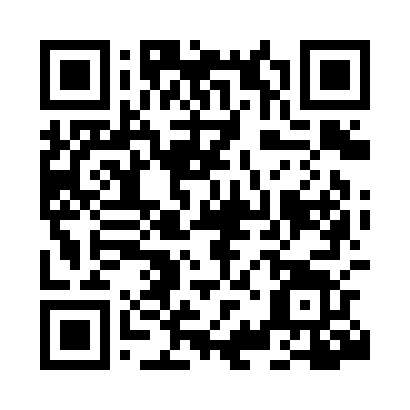 Prayer times for Woodend, AustraliaWed 1 May 2024 - Fri 31 May 2024High Latitude Method: NonePrayer Calculation Method: Muslim World LeagueAsar Calculation Method: ShafiPrayer times provided by https://www.salahtimes.comDateDayFajrSunriseDhuhrAsrMaghribIsha1Wed5:347:0212:193:135:356:592Thu5:347:0312:193:125:346:583Fri5:357:0412:193:115:336:574Sat5:367:0512:193:105:326:565Sun5:377:0612:193:095:316:556Mon5:377:0712:193:085:306:547Tue5:387:0712:183:085:296:538Wed5:397:0812:183:075:286:529Thu5:407:0912:183:065:276:5210Fri5:407:1012:183:055:266:5111Sat5:417:1112:183:055:256:5012Sun5:427:1212:183:045:246:4913Mon5:427:1312:183:035:246:4914Tue5:437:1312:183:025:236:4815Wed5:447:1412:183:025:226:4716Thu5:457:1512:183:015:216:4717Fri5:457:1612:183:015:206:4618Sat5:467:1712:183:005:206:4519Sun5:477:1812:182:595:196:4520Mon5:477:1812:182:595:186:4421Tue5:487:1912:192:585:186:4422Wed5:497:2012:192:585:176:4323Thu5:497:2112:192:575:166:4324Fri5:507:2112:192:575:166:4225Sat5:507:2212:192:565:156:4226Sun5:517:2312:192:565:156:4227Mon5:527:2412:192:555:146:4128Tue5:527:2412:192:555:146:4129Wed5:537:2512:192:555:136:4130Thu5:537:2612:202:545:136:4031Fri5:547:2612:202:545:136:40